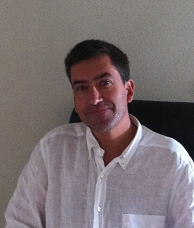 Perfil ProfesionalTrabajador autónomo con su propia consulta psicológica desde el      año 2010. Trabajando todo tipo de trastornos, alimenticios, obsesiones, fobias, depresiones, etc…Formación académicaLicenciado en Biología por la universidad de Málaga  en el año 1990. Licenciado en Psicología por la universidad de Málaga en el año  1998.Cursos de doctorado del Dto. de psicología social por la universidad de Málaga en el año 2000-2001.Especialista en “hipnosis clínica” por   del Dto. de Personalidad, Evaluación y Tratamientos Psicológicos, en su edición 2012/13 de 400 horas de duración.Master de “PSICOTERAPIA CON EMDR” de 1500 horas de duración por la UNED durante el año 2015.Curso de experto en Terapia sistémica y familiar en el año 2012 en el “Centro de psicología Soluciones” de Málaga de 400 horas de duración.Experto en “Somatic experiencing” en curso impartido en Barcelona po el Centro Adala de 100 horas de duración.Curso de Practioner en PNL en el año 2011, impartido por el centro IRCO de Barcelona, en Málaga de 100 horas de duración.Nivel I y Nivel II y Clínico por la Asociación EMDR de España.Nivel I de especialista de Intervención en crisis desastres y grandes emergencias del colegio de psicólogos de Málaga.Curso El ARTE DEL EMDR en mayo de 2016 en Madrid de 32 horas de duración Congreso de Apego y Psicopatología en setiembre de 2016 en Roma de 24 horas de duración Congreso de Trauma y resiliencia en mayo de 2017 en LondrésCongreso europeo de Trauma y EMDR en junio de 2017 en BarcelonaPublicacionesApego y psicopatología. La ansiedad y su origen. Ed. Desclee de Brouwer. (En prensa)Otros datosIdiomas	Inglés: Nivel alto		Francés: Nivel medio						Málaga.  21 de agosto de 2017Manuel Hernández Pacheco 21Fuengirola606849344info@traumapsicologico.es